Наш адрес: г. Москва, 2-й котляковский переулок 1с29Проезд к офису и складу: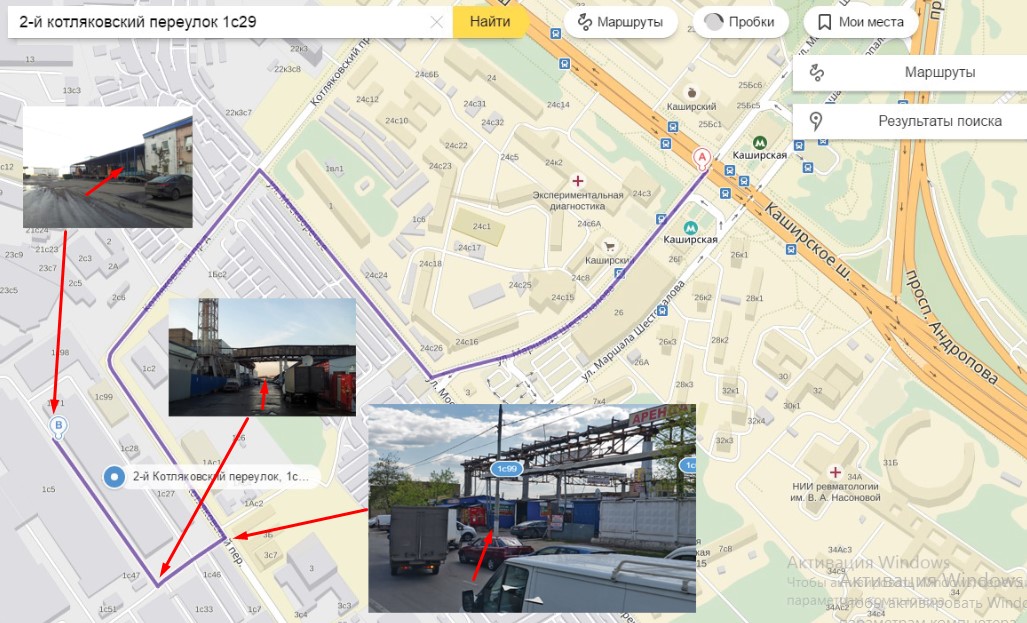 Проходная, 100 руб. въезд на территориюВторой поворот направо. Ориентир - ТРУБА!Доезжайте до конца здания, слева будет синий навес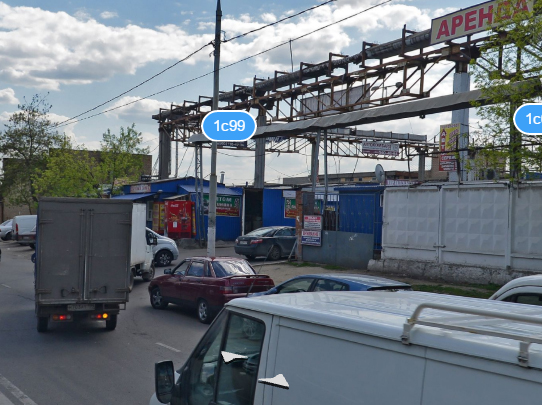 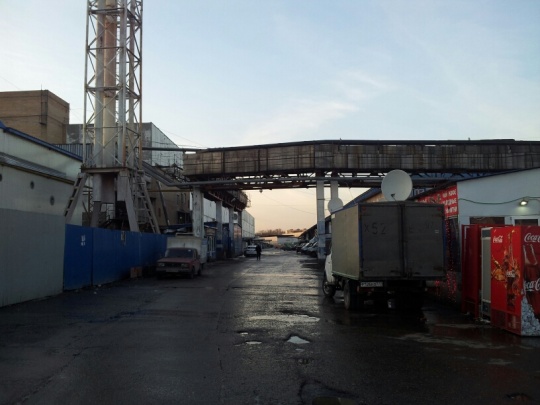 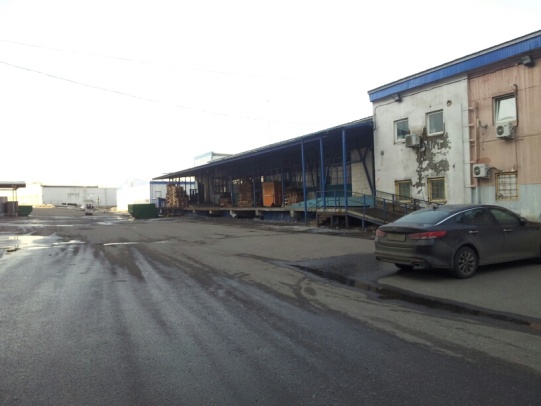 Поднимайтесь по ступенькамВторая дверь от стеныПосле арки налево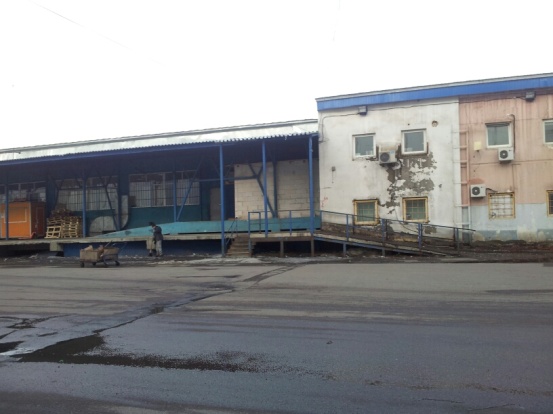 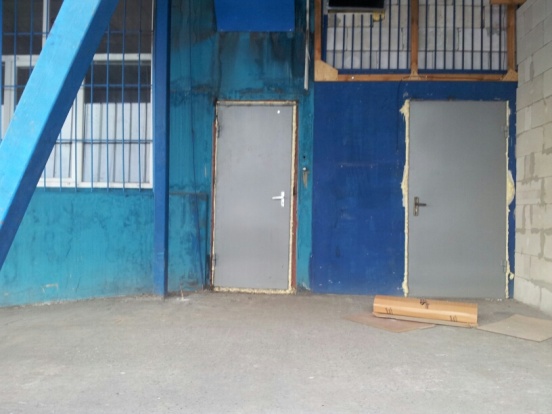 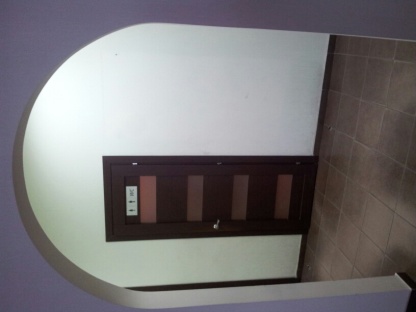 По коридору 3-я дверь слева, кабинет №3Кабинет №3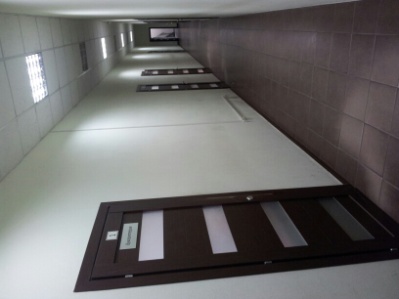 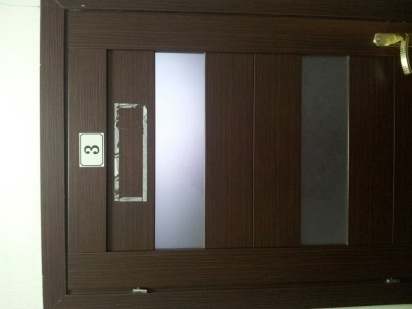 